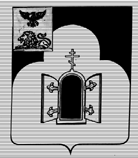 УПРАВЛЕНИЕ ОБРАЗОВАНИЯАДМИНИСТРАЦИИ ЧЕРНЯНСКОГО РАЙОНАП Р И К А З28 ноября 2017 года                                                                          № 971 О проведении итогового сочинения  (изложения) 6 декабря  2017 года на территории  Чернянского районаВ соответствии с приказом Минобрнауки России от 26 декабря 2013 года №1400 «Об утверждении Порядка проведения государственной итоговой аттестации по образовательным программам среднего общего образования», приказом департамента образования Белгородской области  от 24 ноября 2017 года № 3349 «О проведении итогового сочинения (изложения) 6 декабря 2017 года на территории Белгородской области», руководствуясь методическими документами, направленными письмом Федеральной службы по надзору в сфере образования и науки от 12 октября 2017 года № 10-718, в целях допуска обучающихся XI (XII) классов к государственной итоговой аттестации по образовательным программам среднего общего образования и использования результатов итогового сочинения при приеме на обучение по программам бакалавриата и специалитета в образовательные организации высшего образования,        приказываю:Провести 6 декабря 2017 года итоговое сочинение (изложение) для обучающихся XI классов. Назначить методиста ОМИЦ  Апостолову Т.М. ответственной:-  за получение бланков итогового сочинения (изложения) в ОГБУ «БелРЦОКО» и их доставку в управление образования администрации Чернянского района                5 декабря 2017 года, - за доставку бланков итогового сочинения (изложения) после его проведения в ОГБУ «БелРЦОКО»  6 декабря 2017 года.3. Назначить уполномоченным представителем МОУО для соблюдения процедуры проведения итогового сочинения (изложения) в месте проведения итогового сочинения (изложения) 6 декабря 2017 года заместителя начальника управления образования Латышеву Г.А.Заместителю начальника управления образования (Латышева Г.А.): 4.1. обеспечить хранение бланков итогового сочинения (изложения) с момента получения до дня проведения итогового сочинения (изложения),       4.2. обеспечить доставку бланков итогового сочинения (изложения) в день его проведения из управления образования в МБОУ «СОШ № 4» - место проведения итогового сочинения (изложения) и обратно из МБОУ «СОШ № 4» в управление образования администрации Чернянского района.     4.3. организовать передачу бланков итогового сочинения (изложения) в МБОУ «СОШ  № 4» - место проведения итогового сочинения (изложения);    4.4. обеспечить соблюдение процедуры проведения итогового сочинения (изложения);    4.5. обеспечить прием оригиналов бланков записи и бланков регистрации итогового сочинения (изложения), копий бланков записи и бланков регистрации итогового сочинения (изложения) от МБОУ «СОШ № 4» - места проведения итогового сочинения (изложения);    4.6. организовать доставку в ОГБУ «БелРЦОКО» копий и оригиналов бланков итогового сочинения (изложения) в срок до 22.00 часов 6 декабря 2017 года;4.7. довести до сведения экспертов региональной комиссии, создаваемой для проверки итогового сочинения (изложения), график и место работы региональной экспертной комиссии;4.8. проинформировать под подпись экспертов региональной комиссии о порядке проверки итогового сочинения (изложения) на территории Белгородской области в 2017/2018 учебном году;4.9. освободить экспертов региональной комиссии на период проверки работ участников итогового сочинения (изложения) от основной работы с сохранением заработной платы;4.10. направить экспертов региональной комиссии, создаваемой для проверки итогового сочинения (изложения), согласно графику работы  региональной экспертной комиссии на проверку работ участников итогового сочинения (изложения).5. Главному бухгалтеру управления образования (Клещунова Е.А.) оплатить командировочные расходы экспертам региональной комиссии, создаваемой для проверки итогового сочинения (изложения).6. Начальнику отдела информатизации ОМИЦ управления образования (Долгушин А.В.):6.1. обеспечить техническую готовность образовательной организации - места проведения итогового сочинения (изложения) к проведению итогового сочинения (изложения);    6.2. организовать видеонаблюдение в аудиториях во время проведения итогового сочинения (изложения) и в помещении, где происходит копирование бланков записи и бланков регистрации итогового сочинения (изложения);   6.3. обеспечить наличие в местах проведения итогового сочинения (изложения) стационарных или переносных металлоискателей;   6.4. обеспечить прием видеозаписей проведения итогового сочинения (изложения) от образовательной организации - места проведения итогового сочинения (изложения) в срок до 15.00 часов 7 декабря 2017 года;   6.5. организовать доставку видеозаписей из образовательной организации - места проведения итогового сочинения (изложения) в ОГБУ «БелРЦОКО» в срок до 18.00 часов 7 декабря 2017 года.    7. Руководителю МБОУ «СОШ № 4 п. Чернянка» - места проведения итогового сочинения (изложения) (Кривенко О.А.):   7.1. организовать получение бланков итогового сочинения (изложения) до 8.30 часов 6 декабря 2017 года;7.2.  обеспечить отдельное рабочее место для каждого участника итогового сочинения (изложения), распределив участников итогового сочинения согласно п. 5.5 приказа департамента образования Белгородской области № 3054 от 23.10.2017;    7.3. предусмотреть отдельную аудиторию для обучающейся МБОУ «СОШ с.Орлик» Глазковой Марии Ивановны (ребёнок-инвалид). Выделить отдельный учебный кабинет для организации питания обучающейся МБОУ «СОШ с.Орлик» Глазковой Марии Ивановны (ребёнок-инвалид), обеспечив её всем необходимым для приёма пищи. Сопровождение до места организации питания осуществить ассистенту педагогу психологу  МБОУ «СОШ с.Орлик» Шибаловой В.Е.     7.4. организовать печать комплектов тем итогового сочинения для каждого участника итогового сочинения;    7.5.  обеспечить печать инструкции для каждого участника итогового сочинения (изложения);     7.6. организовать выдачу орфографических словарей для участников итогового сочинения (орфографических и толковых словарей для участников изложения);    7.7. обеспечить видеонаблюдение в учебных кабинетах во время проведения итогового сочинения (изложения) и в помещении, где происходит копирование бланков записи и бланков регистрации итогового сочинения (изложения);    7.8. обеспечить пропуск участников в места проведения итогового сочинения (изложения) с использованием металлоискателей;   7.9. обеспечить присутствие технического специалиста, ответственного за организацию видеонаблюдения и передачу видеоматериалов итогового сочинения (изложения);   7.10. организовать копирование бланков регистрации и бланков записи итогового сочинения (изложения);    7.11. обеспечить доставку оригиналов бланков записи и бланков регистрации итогового сочинения (изложения), копий бланков записи и бланков регистрации итогового сочинения (изложения) в управление образования в срок до 16.00 часов 6 декабря 2017 года;    7.12. обеспечить доставку видеозаписей проведения итогового сочинения (изложения) в муниципальный орган управления образованием, на территории которого расположена образовательная организация - место проведения итогового сочинения (изложения) в срок до 15.00 часов 
7 декабря 2017 года.      8. Назначить техническими специалистами начальника отдела информатизации ОМИЦ управления образования Долгушина А.В., инженера-программиста отдела информатизации ОМИЦ управления образования Туренко А.В., специалиста отдела информатизации ОМИЦ управления образования Щипунову Е.А.      9. Назначить членов комиссии, участвующих в организации итогового сочинения (Приложение 1).10.  Руководителям образовательных организаций:     10.1. обеспечить 6 декабря 2017 года явку участников итогового сочинения в МБОУ «СОШ №4» до 09.00;    10.2. обеспечить наличие орфографических словарей для участников итогового сочинения;    10.3. назначить сопровождающего, несущего ответственность за жизнь и здоровье обучающихся 11 классов в пути следования и на месте проведения итогового сочинения;     10.4. организовать ознакомление участников итогового сочинения (изложения) с результатами итогового сочинения (изложения) в срок до 20 декабря 2017 года.     11. Библиотекаря управления образования Андрееву Я.С. назначить ответственной за проверку орфографических словарей для участников итогового сочинения на наличие письменных заметок.12. Контроль исполнения приказа оставляю за собой.    Заместитель начальникауправления образования                                            Г.А. Латышева